竞技世界（北京）网络技术有限公司2018秋季校园招聘简章每一次选择都是一场比赛，需要全力以赴。我在终点，对胜出的你倾心相待，陪伴你完成人生重要的蜕变。“你的全力以赴，我的倾心相助”竞技世界2018秋季校园招聘正式启动！【关于我们】中国领先的互联网棋牌游戏研发商及运营商总部位于北京，在成都、杭州设有分公司，全国有多家办事处。成立10年，企业规模和营收年增幅超过 50%，平台用户突破4亿。国家级高新技术企业，拥有40 余款软件著作权及 25 项发明专利。连续两年跻身中国互联网企业前40强【你将得到】独栋办公楼，轻松愉快的工作环境。 极具竞争力的薪资，多到停不下来的福利。  专属导师的全方位指导，带你快速成长。......【招聘岗位】（备注：岗位名称中未做括弧标注的均为北京公司岗位需求）【招聘流程】【宣讲会行程安排】（备注：宣讲会具体时间地点待定，请持续关注竞技世界前程无忧网申平台及微信公众号）【简历投递方式】（1）网申地址：http://campus.51job.com/JJmatch（2）简历接收邮箱：xiaozhao@hr.jj.cn，并在邮件标题栏中注明“姓名+专业+学校+所申请岗位”（以上两种方式二选其一即可）（3）JJ比赛招聘公众号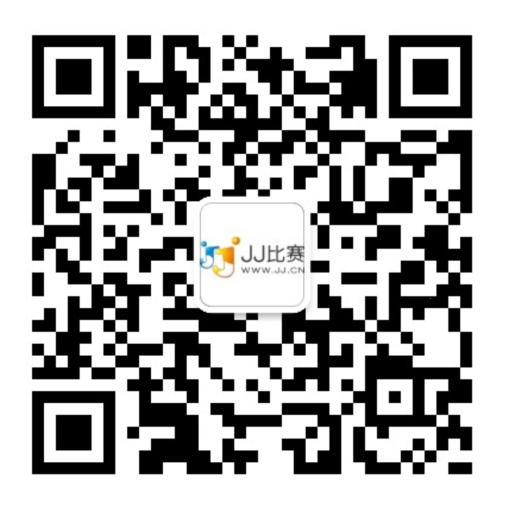 【公司简介】竞技世界（北京）网络技术有限公司成立于2007年12月，是中国领先的互联网棋牌游戏研发商及运营商。核心产品棋牌游戏平台“JJ 比赛”凭借优秀的产品品质及极致的用户体验，获得强大市场占有率，用户数突破4亿。自成立以来，公司一直呈现快速稳定的发展态势，在工信部 2016 年颁布的互联网百强企业中，竞技世界综合排名第37位。十年来，公司以扎实的产品品质为基础，以极致的用户体验为目标，得到来自政府及社会各界的认可，国家级奖项获奖超过50余项。公司非常重视高端人才的引进和培养，目前本科以上学历的员工占到整体员工的80%，高端技术人才占比超过40%，拥有来自清华大学、中国人民大学、北京航空航天大学等国内外知名院校的众多优秀毕业生，未来公司计划引入人才达万人。类别岗位名称技术研发类.net工程师技术研发类数据库工程师技术研发类Hadoop运维工程师技术研发类安卓工程师技术研发类数据仓库工程师技术研发类C++服务开发工程师技术研发类web前端开发工程师技术研发类php开发工程师技术研发类源代码安全审计工程师技术研发类桌面支持工程师技术研发类流程管理工程师技术研发类运维工程师技术研发类网络工程师技术研发类C++游戏开发工程师技术研发类棋牌AI算法工程师（成都公司）技术研发类QA（成都公司）美术设计类角色游戏原画实习生美术设计类场景游戏原画实习生美术设计类UI设计师美术设计类特效师美术设计类音效设计师美术设计类3D模型师美术设计类3D动画师策划运营类产品策划助理策划运营类运营策划助理策划运营类活动策划助理策划运营类产品经理（成都公司）客户服务类在线服务助理（北京&成都）客户服务类职能客服专员（成都公司）客户服务类呼叫中心客服（成都公司）城市学校日期时间及地点哈尔滨哈尔滨工业大学9/21/201718：30-20：30（大学生活动中心227）长春吉林动画学院9/25/201718：00-20:00（A516）沈阳东北大学（浑南校区）9/27/201718：30-20：30（1号公共教学楼A207）大连大连理工大学10/10/2017待定天津南开大学（津南校区）10/17/201714：00-16：00（大通学生中心F203）重庆重庆大学10/18/201719：00-21：00（105教室）西安西安电子科技大学（北校区）10/20/201714：00-16：00（阶梯教室604）北京北京航空航天大学10/23/201718：30-20：30（地点待定）北京北京科技大学10/25/201714：00-16：00（镭目报告厅）北京北京理工大学10/31/201718：30-20：30（中心教学楼322教室）北京中国传媒大学待定待定北京首都师范大学9月初待定成都电子科技大学（清水河校区）10/23/201716：30-18：30（活动中心201）客服招聘宣讲专场成都理工大学10/24/201714：30-16：00（芙蓉餐厅二楼就业指导中心2号厅）客服招聘宣讲专场成都大学10/25/201714：00-17：00（学生活动中心107）客服招聘宣讲专场北京城市学院11/1/2017待定客服招聘宣讲专场北京物资学院11/2/2017待定